МОБУ СОШ №1  с.ИНЗЕРКЛАССНЫЙ ЧАС «ЖИВИ, ЁЛОЧКА!» Разработала и провела в 1 б классеучитель начальных классовБыкова Марина АнатольевнаИнзер  2012Цели: познакомить с ролью ели в природе и жизни человека;убедить детей, что не стоит рубить ели ради нескольких праздничных дней;развивать экологическую культуру учащихся;воспитывать бережное отношение к природе.Оборудование: рисунки детей наглядный материал о роли ёлки для животных, для человекамультфильм по сказке Г. Х. Андерсена «Ель»книги: Г. Х. Андерсен «Ель», Скребицкий, Чаплина «Новогодняя ёлка в лесу», С. Михалков «Новогодняя быль», С. Михалков «В снегу стояла ёлочка». Запись песни « В лесу родилась ёлочка»Заготовки для плаката «Живи, ёлочка!»Ноутбук, проекторХод классного часа:Организационный момент. Готовы вы к уроку? Да.На вас надеюсь я, друзья.Мы хороший, дружный класс, Всё получится у нас!Вступительная часть.Ребята, отгадайте загадки, и вы узнаете тему классного часа.Я модница такая, что всем на удивленье!Люблю я бусы, блестки – любые украшенья.Но на мою, поверьте, великую бедуНаряд мне надевают всего лишь раз в году.(Ёлка)Мы купили вешалкуС звездою на макушке.Повесили на вешалкуНе шапки, а игрушки! (Ёлка)К нам домой под Новый годКто-то из лесу придет,Вся пушистая, в иголках,А зовут ту гостью … (Ёлка.)Я прихожу с подарками,Блещу огнями яркими,Нарядная, забавная,На Новый год я – главная. (Ёлка)Сплошь в иголках,Да не ёжик,Лапы есть,Но нету ножек,В бусах вся,Да не девица:В Новый год она –Царица.(Ёлка) -  О чём же мы будем говорить на классном часе?  (О новогодней ёлке)-  Что мы узнали о ёлочке из этих загадок? (Ёлку срубают, приносят домой, наряжают, празднуют Новый год)- А что происходит с ёлочкой после праздника, мы узнаем, посмотрев мультфильм.4. Основная часть.Просмотр мультфильма.Обсуждение- Что за история произошла с ёлкой?- Как жилось ей в лесу? - Какое настроение было у неё?- О чём она мечтала?Чем заканчивается история?- Как автор относится к ёлочке?Многие авторы писали о новогодней ёлке, эти книги вы можете взять в нашей библиотеке и почитать. (демонстрация книг)- А теперь послушайте другую историю, которую написал С. Михалков «В снегу стояла ёлочка»В снегу стояла елочка -Зелененькая челочка,Смолистая, здоровая,Полутораметровая.Произошло событиеВ один из зимних дней:Лесник решил срубить ее! -Так показалось ей.Она была замечена,Была окружена…И только поздним вечеромПришла в себя она.Какое чувство странное!Исчез куда-то страх…Фонарики стеклянныеГорят в ее ветвях.Сверкают украшения -Какой нарядный вид!При этом, без сомнения,Она в лесу стоит.Не срубленная! Целая!Красива и крепка!..Кто спас, кто разодел ее?Сынишка лесника!- Какое настроение было у ёлочки ?-  Как изменилось, почему?- Как вы думаете, в лесу кому-нибудь нужна ёлка?- Под ёлкой прячутся зайцы и другие животные, на ней живут белки, птицы строят гнёзда, семенами питаются клесты, так же животные могут питаться хвоей и корой дерева.5. Заключительная часть.- Что же делать, как встретить Новый год, и ёлочку не погубить? ( ПРИОБРЕСТИ ИСКУССТВЕННУЮ ЁЛКУ)-  Давайте не будем забирать ёлку из лесу, оставим её, чтобы она росла, и приносила пользу животным, а мы расскажем всем, что ёлку нужно беречь и нарисуем плакат «Живи, ёлочка!»Во время рисования дети слушают фонограмму песни «В лесу родилась ёлочка» и подпевают.-  А дома вы можете сочинить стихотворение, написать сочинение или изготовить ёлочку из различных материалов.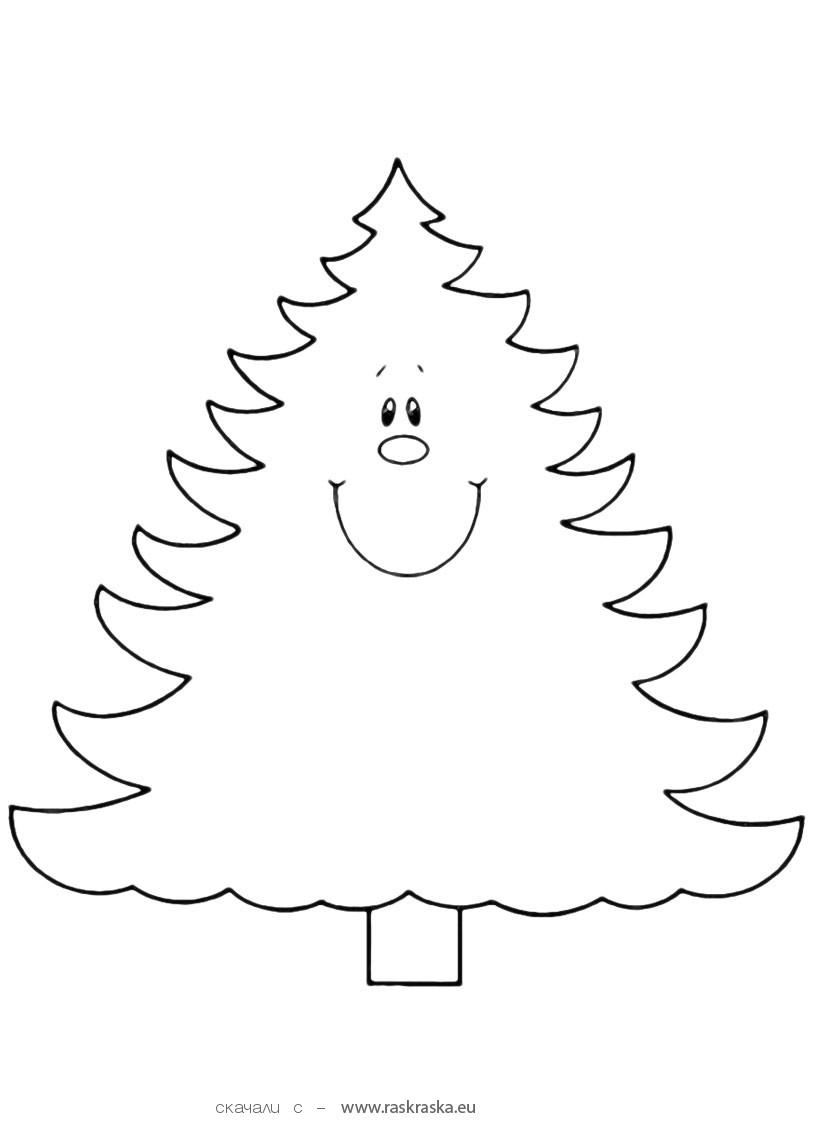 